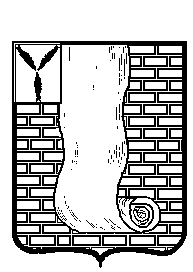  АДМИНИСТРАЦИЯКРАСНОАРМЕЙСКОГО МУНИЦИПАЛЬНОГО РАЙОНА САРАТОВСКОЙ ОБЛАСТИПОСТАНОВЛЕНИЕОб актуализации сведений в государственном адресном реестре федеральной информационной адресной системы об адресообразующих элементах, объектов адресации на территории Красноармейского муниципального района  В  соответствии с Федеральным законом от 06.10.2003 № 131-ФЗ «Об общих принципах местного самоуправления в Российской Федерации», Федеральным законом от 28.12.2013 № 443-ФЗ «О федеральной информационной адресной системе и о внесении изменений в Федеральный закон «Об общих принципах местного самоуправления в Российской Федерации», разделом IV постановления Правительства Российской Федерации от 22.05.2015 № 492 «О составе сведений об адресах, размещаемых в государственном адресном реестре, порядке межведомственного информационного взаимодействия при ведении государственного адресного реестра, о внесении изменений и признании утратившими силу некоторых актов Правительства Российской Федерации», Уставом Красноармейского муниципального района, Администрация Красноармейского муниципального района ПОСТАНОВЛЯЕТ:1. Управлению по строительству, ЖКХ и субсидиям (отдел по архитектуре, градостроительству) администрации Красноармейского муниципального района осуществить актуализацию сведений об адресах в государственном адресном реестре федеральной информационной адресной системы об адресообразующих элементах, объектов адресации на территории городского поселения г. Красноармейск Красноармейского муниципального района, полученных в процессе инвентаризации;2. Считать присвоенными адреса объектов инвентаризации  согласно приложению;3. Организационно-контрольному отделу администрации Красноармейского муниципального района Саратовской области опубликовать настоящее постановление путем размещения на официальном сайте администрации Красноармейского муниципального района Саратовской области в информационно - телекоммуникационной сети «Интернет» (krasnoarmeysk64.ru);4. Контроль  за  исполнением настоящего постановления возложить на первого заместителя главы администрации Красноармейского муниципального района.Глава Красноармейского муниципального района                                                                       А.В. ПетаевСписок реквизитов адресообразующих элементов, сведения о которых подлежат внесению в ГАР ФИАС:  Российская Федерация, Саратовская область, Красноармейский муниципальный район, городское поселение город Красноармейск, от25 октября 2019г.№835от25 октября 2019г.№835г. Красноармейск  Приложение    к постановлению администрации     Красноармейского  муниципального района   Саратовской области  от  25.10.2019г.  № 835№ п/пНаселенный пунктНаименование элемента улично-дорожной сетиТип элемента улично-дорожной сетиНомер земельного участка Кадастровый номер земельного участка1с. Ваулино Дачнаяулица664:16:160213:1242с. ВаулиноДачнаяулица4264:16:160213:83с. ВаулиноДачнаяулица2164:16:160213:294с. ВаулиноДачнаяулица1764:16:160213:1185с. ВаулиноДачнаяулица3464:16:160213:116с. ВаулиноДачнаяулица5264:16:160213:837с. ВаулиноДачнаяулица2664:16:160213:18с. ВаулиноДачнаяулица1864:16:160213:1139с. ВаулиноДачнаяулица2564:16:160213:12910с. ВаулиноДачнаяулица1364:16:160213:1711с. ВаулиноДачнаяулица2764:16:160213:2712с. ВаулиноДачнаяулица6664:16:160213:8213с. ВаулиноДачнаяулица4664:16:160213:12014с. ВаулиноДачнаяулица18/164:16:160213:12615с. ВаулиноДачнаяулица564:16:160213:7516с. ВаулиноДачнаяулица6264:16:160213:417с. ВаулиноДачнаяулица4464:16:160213:13018с. ВаулиноДачнаяулица964:16:160213:8619с. ВаулиноДачнаяулица264:16:160213:5520с. ВаулиноДачнаяулица464:16:160213:921с. ВаулиноДачнаяулица3064:16:160213:1522с. ВаулиноДачнаяулица2264:16:160213:523с. ВаулиноДачнаяулица3364:16:160213:2524с. ВаулиноДачнаяулица5064:16:160213:6125с. ВаулиноДачнаяулица164:16:160213:5426с. ВаулиноДачнаяулица1164:16:160213:7227с. ВаулиноДачнаяулица2364:16:160213:2828с. ВаулиноДачнаяулица5464:16:160213:5329с. ВаулиноДачнаяулица1964:16:160213:3030с. ВаулиноДачнаяулица1064:16:160213:7831с. ВаулиноДачнаяулица4664:16:160213:5232с. ВаулиноДачнаяулица1464:16:160213:1333с. ВаулиноДачнаяулица3564:16:160213:2334с. ВаулиноДачнаяулица364:16:160213:4935с. ВаулиноДачнаяулица4864:16:160213:12536с. ВаулиноДачнаяулица2864:16:160213:1437с. ВаулиноДачнаяулица1664:16:160213:5838с. ВаулиноДачнаяулица1564:16:160213:3139с. ВаулиноДачнаяулица964:16:160213:8040с. ВаулиноДачнаяулица864:16:160213:5641с. РевиноЗаречнаяулица264:16:170204:442с. РевиноЗаречнаяулица364:16:170204:643с. РевиноЗаречнаяулица464:16:170204:844г. КрасноармейскКалининаулица164:43:010136:3045г. КрасноармейскКалининаулица6Д64:43:030104:5046г. КрасноармейскКалининаулица18Б64:43:030130:3347г. КрасноармейскКалининаулица9в64:43:030109:3148г. КрасноармейскКалининаулица9а64:43:030109:2949г. КрасноармейскКалининаулица6Г64:43:030104:350г. КрасноармейскКалининаулица764:43:010136:2351г. КрасноармейскКалининаулица8Д64:43:030108:1552г. КрасноармейскКалининаулица1А64:43:010136:2753г. КрасноармейскКалининаулица14Б64:43:030108:4954г. КрасноармейскКалининаулица6г64:43:030104:5555г. КрасноармейскКалининаулица864:43:030108:1356г. КрасноармейскКалининаулица364:43:010136:2557г. КрасноармейскКалининаулица7/264:43:010136:2258г. КрасноармейскКалининаулица18в64:43:030130:3259г. КрасноармейскКалининаулица2264:43:010136:4560г. КрасноармейскКалининаулица7А64:43:030109:3461г. КрасноармейскКалининаулица6а64:43:030108:32762г. КрасноармейскКалининаулица6г64:43:030108:32163г. КрасноармейскКарамышскаяулица1964:43:030133:1364г. КрасноармейскКарамышскаяулица3064:43:030120:865г. КрасноармейскКарамышскаяулица2464:43:030110:1166г. КрасноармейскКарамышскаяулица3464:43:030145:167г. КрасноармейскКарамышскаяулица1864:43:010143:968г. КрасноармейскКарамышскаяулица164:43:010144:669г. КрасноармейскКарамышскаяулица3664:43:030145:1170г. КрасноармейскКарамышскаяулица3864:43:030145:971г. КрасноармейскКарамышскаяулица2064:43:030110:1472г. КрасноармейскКарамышскаяулица17/164:43:030133:1073г. КрасноармейскКарамышскаяулица1764:43:030133:974г. КрасноармейскКарамышскаяулица2864:43:030120:975г. КрасноармейскКарамышскаяулица664:43:010136:476г. КрасноармейскКарамышскаяулица1264:43:010143:377г. КрасноармейскКарамышскаяулица1564:43:030133:278г. КрасноармейскКарамышскаяулица2/264:43:010136:179г. КрасноармейскКарамышскаяулица2664:43:030120:280г. КрасноармейскКарамышскаяулица764:43:010144:3281г. КрасноармейскКарамышскаяулица2464:43:030110:1282г. КрасноармейскКарамышскаяулица2264:43:030110:683г. КрасноармейскКарамышскаяулица1464:43:010143:3684г. КрасноармейскКарамышскаяулица564:43:010144:2085г. КрасноармейскКарамышскаяулица564:43:010144:4286г. КрасноармейскКарамышскаяулица564:43:010144:4387г. КрасноармейскКарамышскаяулица15/164:43:030133:488г. КрасноармейскКарамышскаяулица564:43:010144:4589г. КрасноармейскКарамышскаяулица564:43:010144:4690г. КрасноармейскКарамышскаяулица764:43:010144:4191г. КрасноармейскКарамышскаяулица2864:43:030120:7292г. КрасноармейскКарамышскаяулица2864:43:030120:7193г. КрасноармейскКарамышскаяулица2064:43:030110:13